Verbraucherinformation:Flora Gewürze informiert über einen Warenrückruf des Produktes „Columbia Oregano gerebelt, 15g Nachfüllbeutel“Dissen a.T.W., 28. Januar 2020. Aus Gründen des vorbeugenden Verbraucherschutzes und in Abstimmung mit den zuständigen Behörden ruft Flora Gewürze das Produkt „Columbia Oregano gerebelt, 15g Nachfüllbeutel“ zurück. Von dem Warenrückruf betroffen sind die Losnummern:9158BA9158CA In Proben wurden vereinzelt hohe Gehalte an Pyrrolizidinalkaloiden analysiert. Pyrrolizidinalkaloide sind sekundäre Pflanzeninhaltsstoffe, die manche Pflanzenarten selbst bilden, um sich vor natürlichen Fressfeinden zu schützen. Die betroffene Charge soll daher nicht mehr verzehrt werden. Pyrrolizidinalkaloide können in übermäßiger Menge beim Verzehr für die Gesundheit schädlich sein.Das Produkt kann am Kaufort zurückgegeben werden. Der Kaufpreis wird selbst-verständlich erstattet. Bei Fragen können sich Verbraucher werktags zwischen 8 und 16 Uhr an die Hotline unter der Rufnummer 05421-309-246 wenden oder per E-Mail service@teuto-gewuerzvertrieb.de Kontakt aufnehmen.Flora Gewürze bedauert die entstandenen Unannehmlichkeiten.Produktabbildung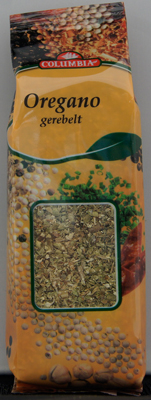 